Пошаговая инструкциядля подачи заявления на предоставление путёвки, в организации отдыха и оздоровления детей на портале «Госуслуги»Входим в личный кабинет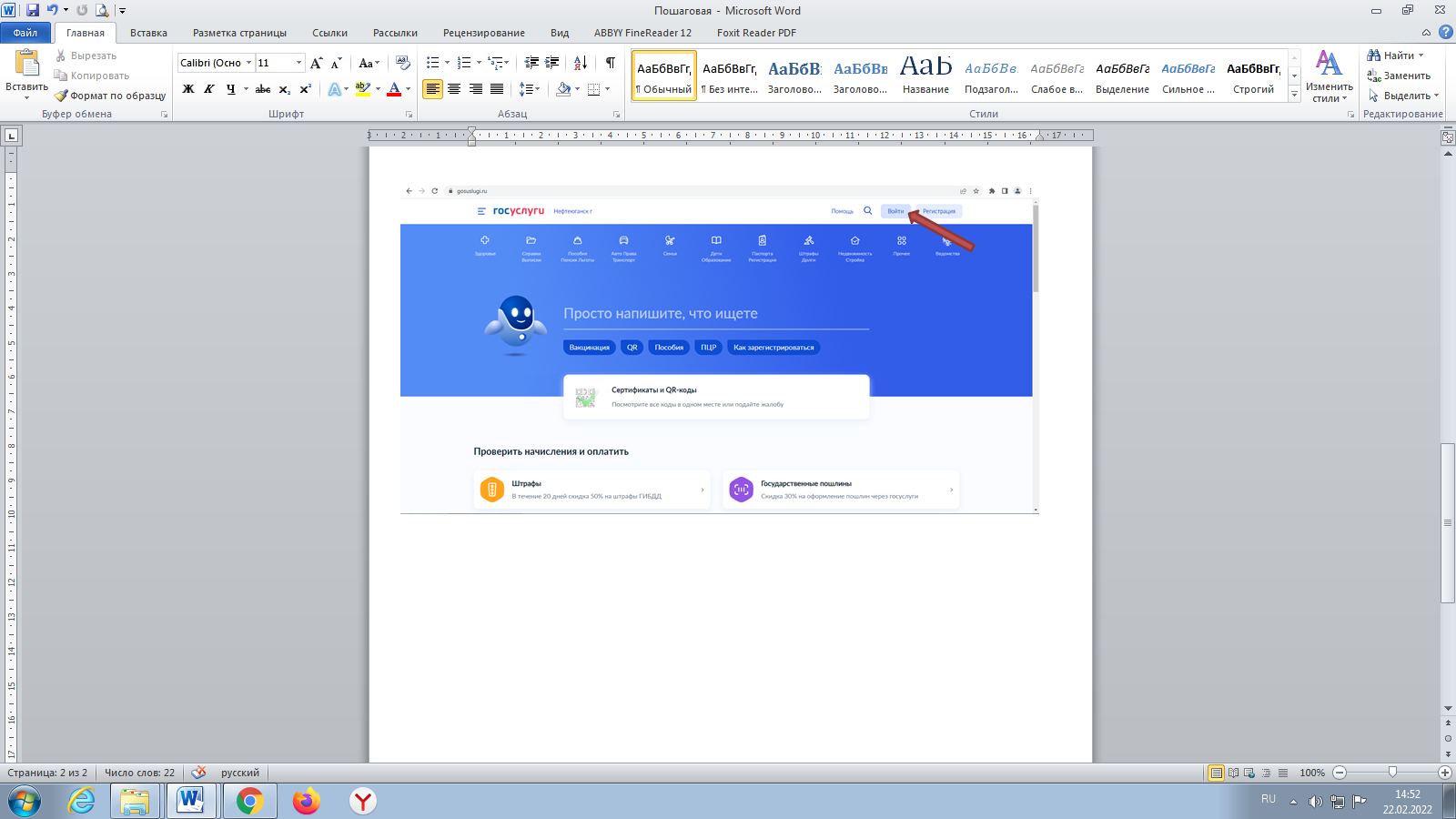 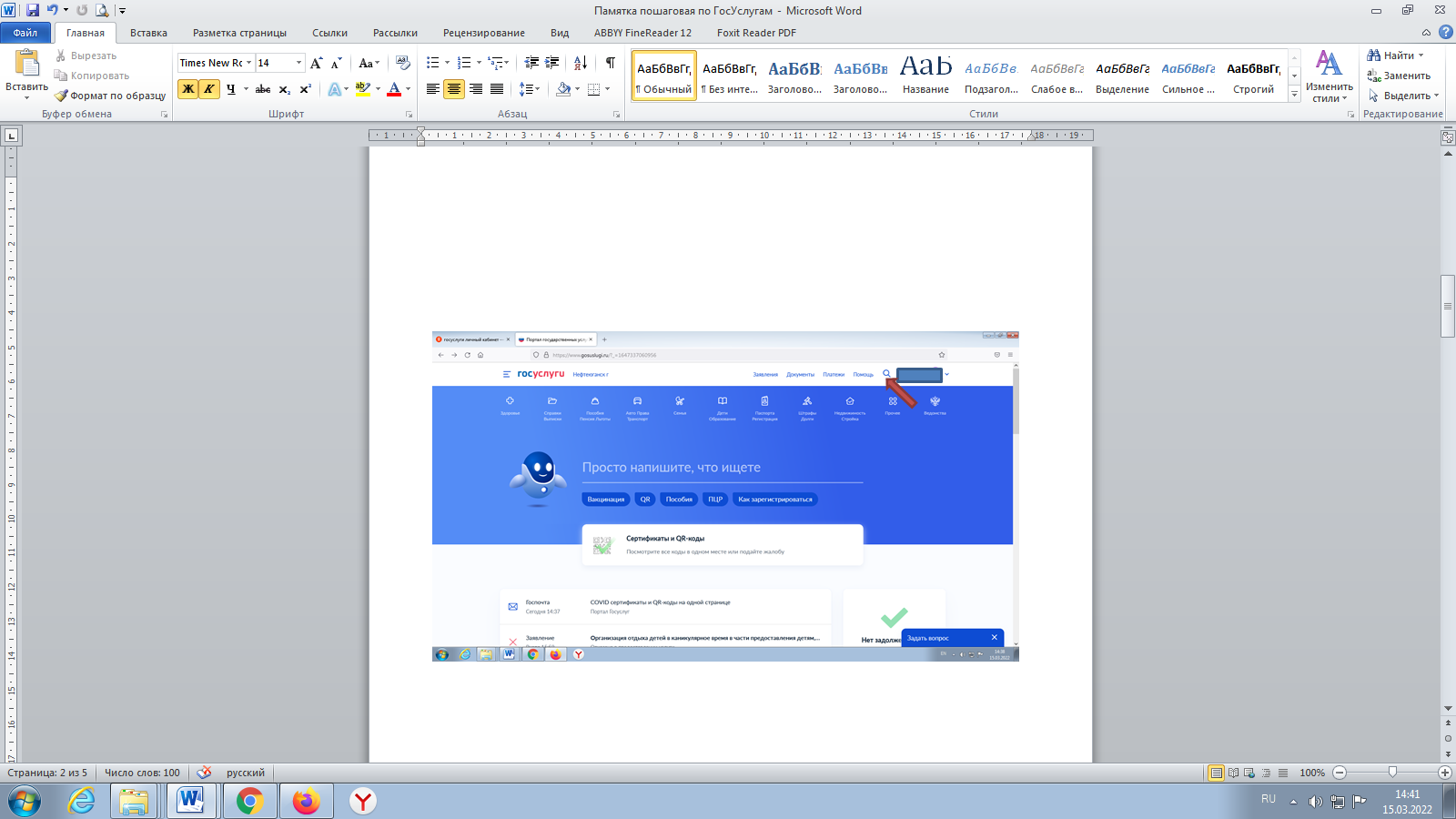 Заходим в «Поиск»Выбираем «Старый поиск» 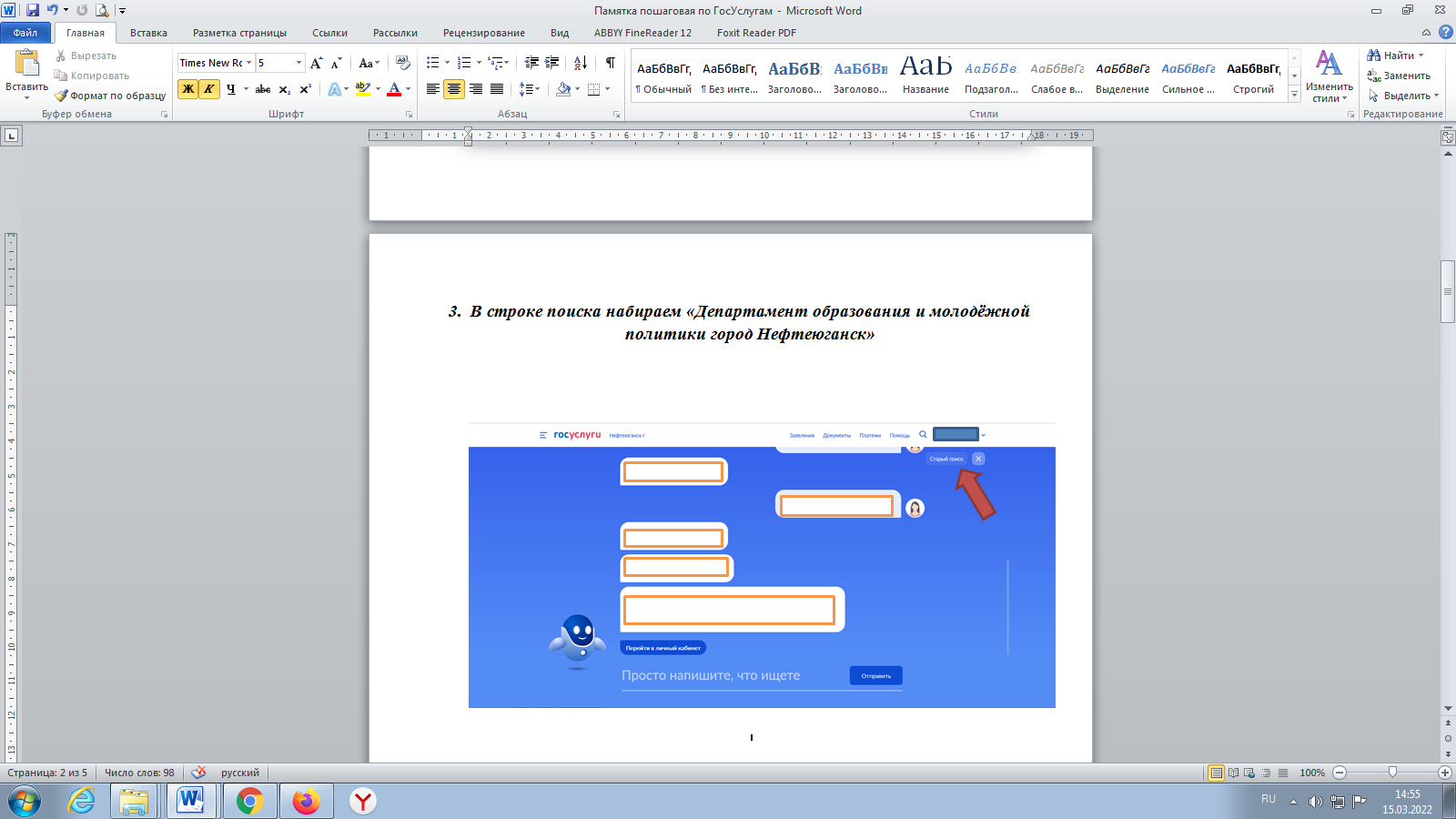 В строке поиска набираем «Департамент образования и молодёжной политики город Нефтеюганск»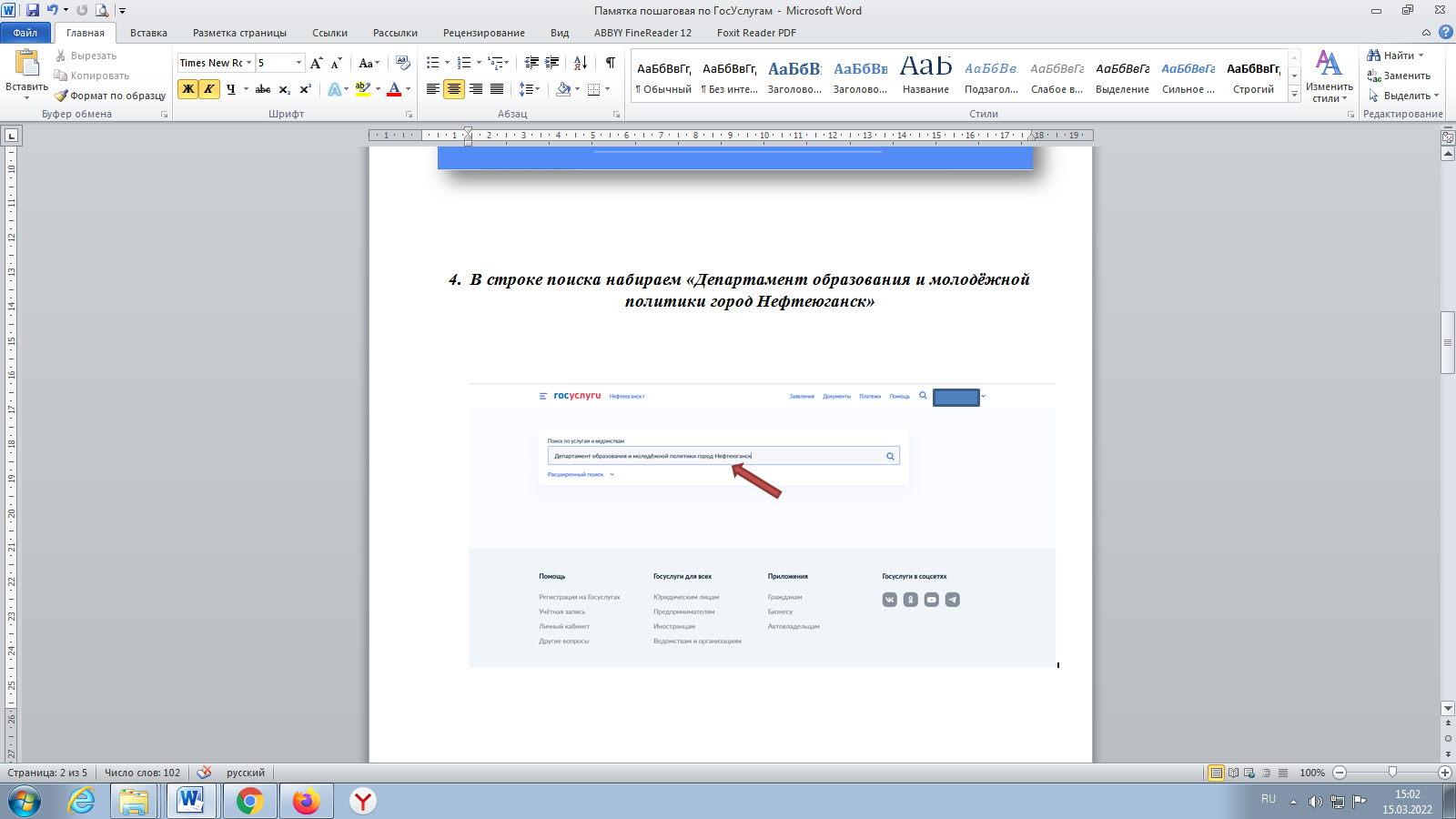 Выбираем «Ведомства» 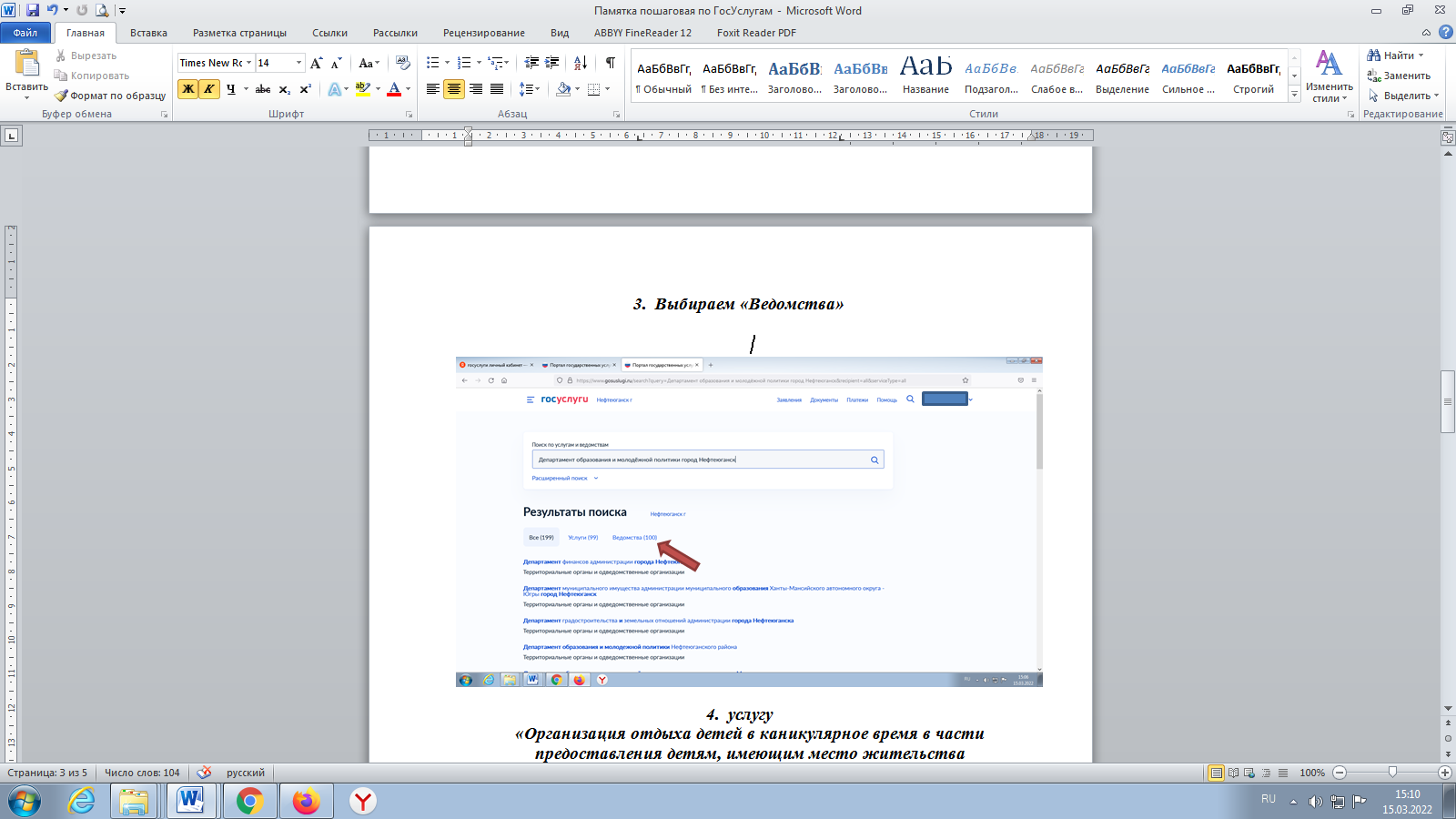 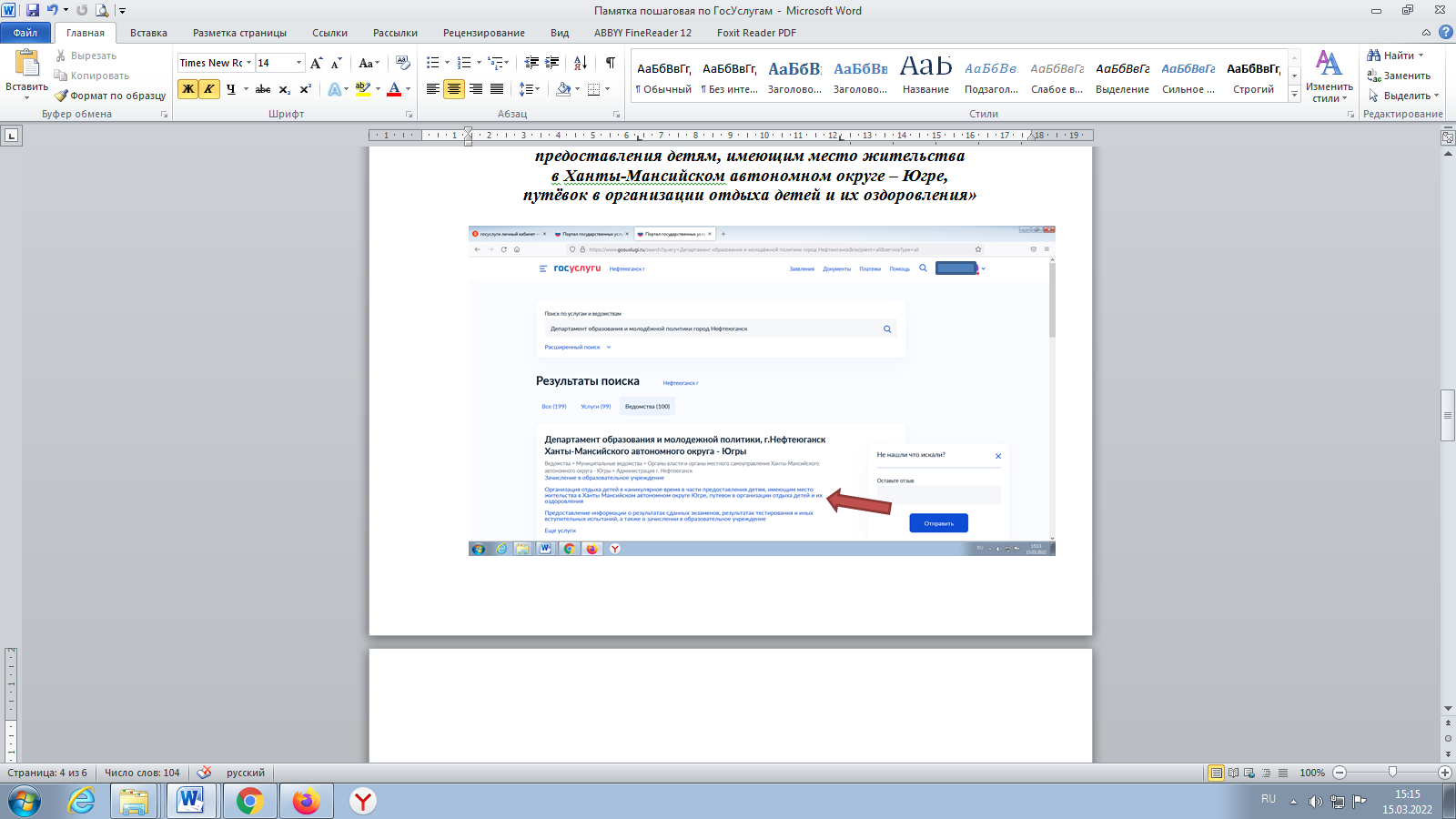 Выбираем услугу «Организация отдыха детей в каникулярное время в части предоставления детям, имеющим место жительства в Ханты-Мансийском автономном округе – Югре, путёвок в организации отдыха детей и их оздоровления»Нажимаем кнопку «Получить услугу»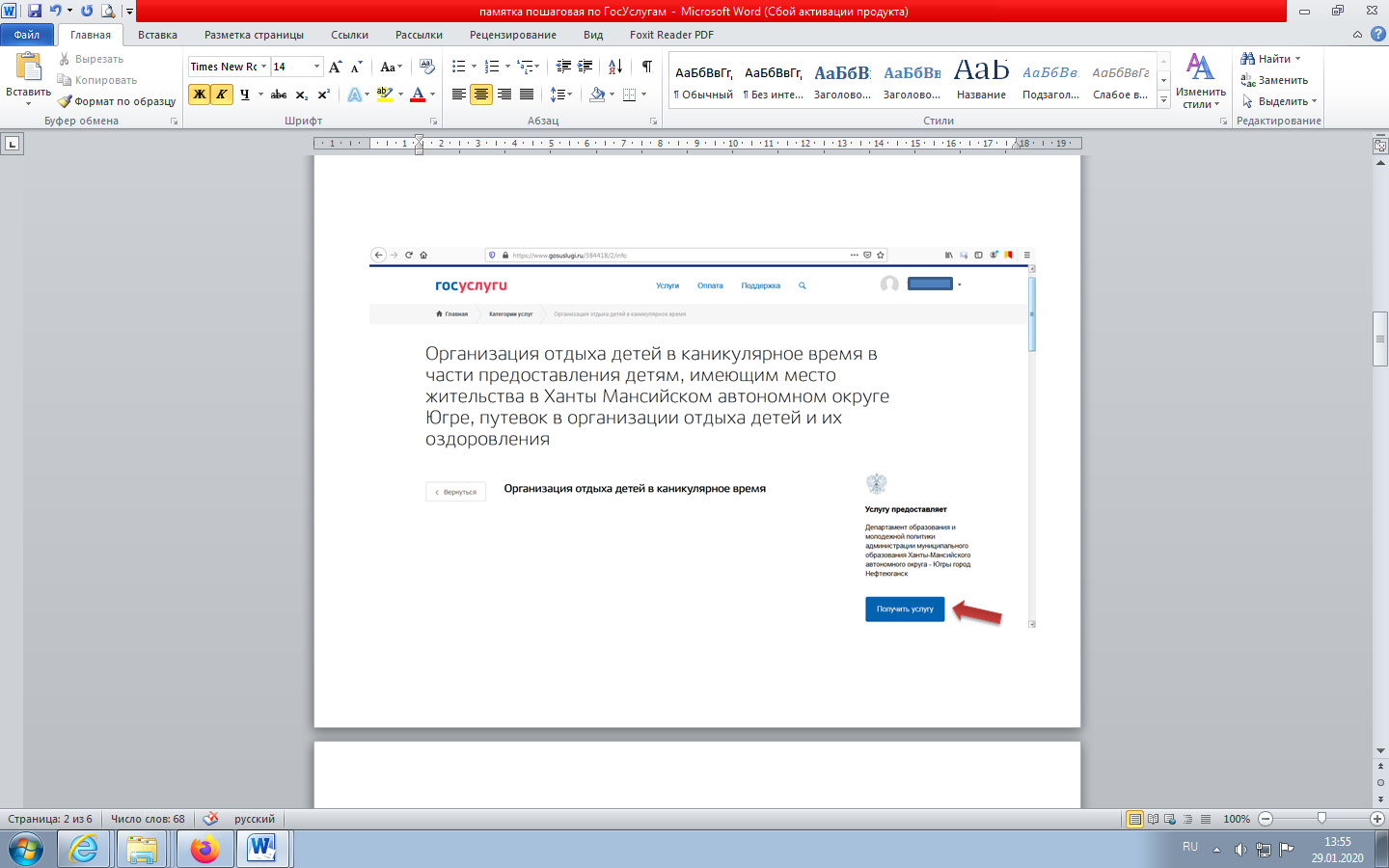 В появившемся окне заполняем все необходимые поля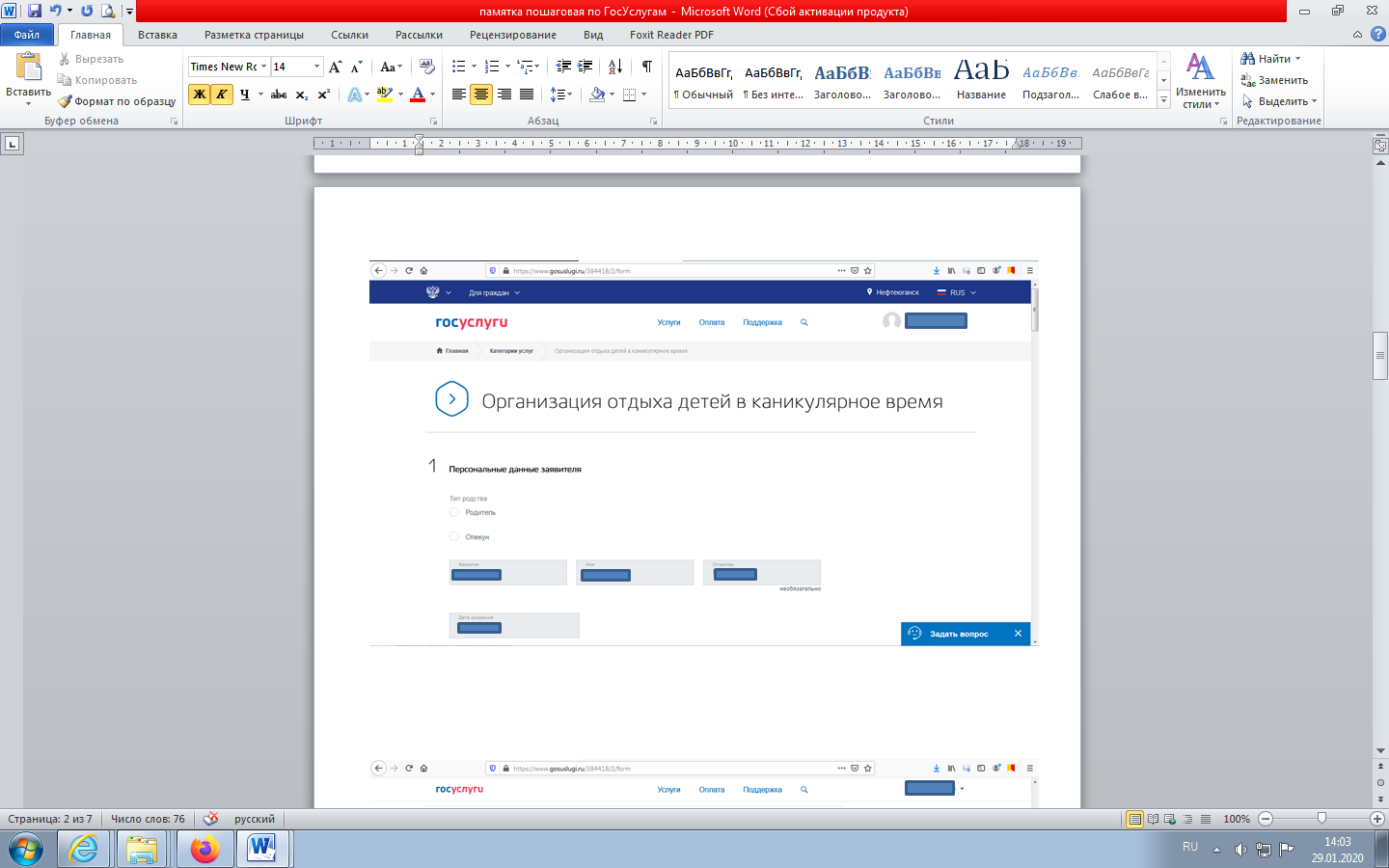 Прикрепляем электронные копии документов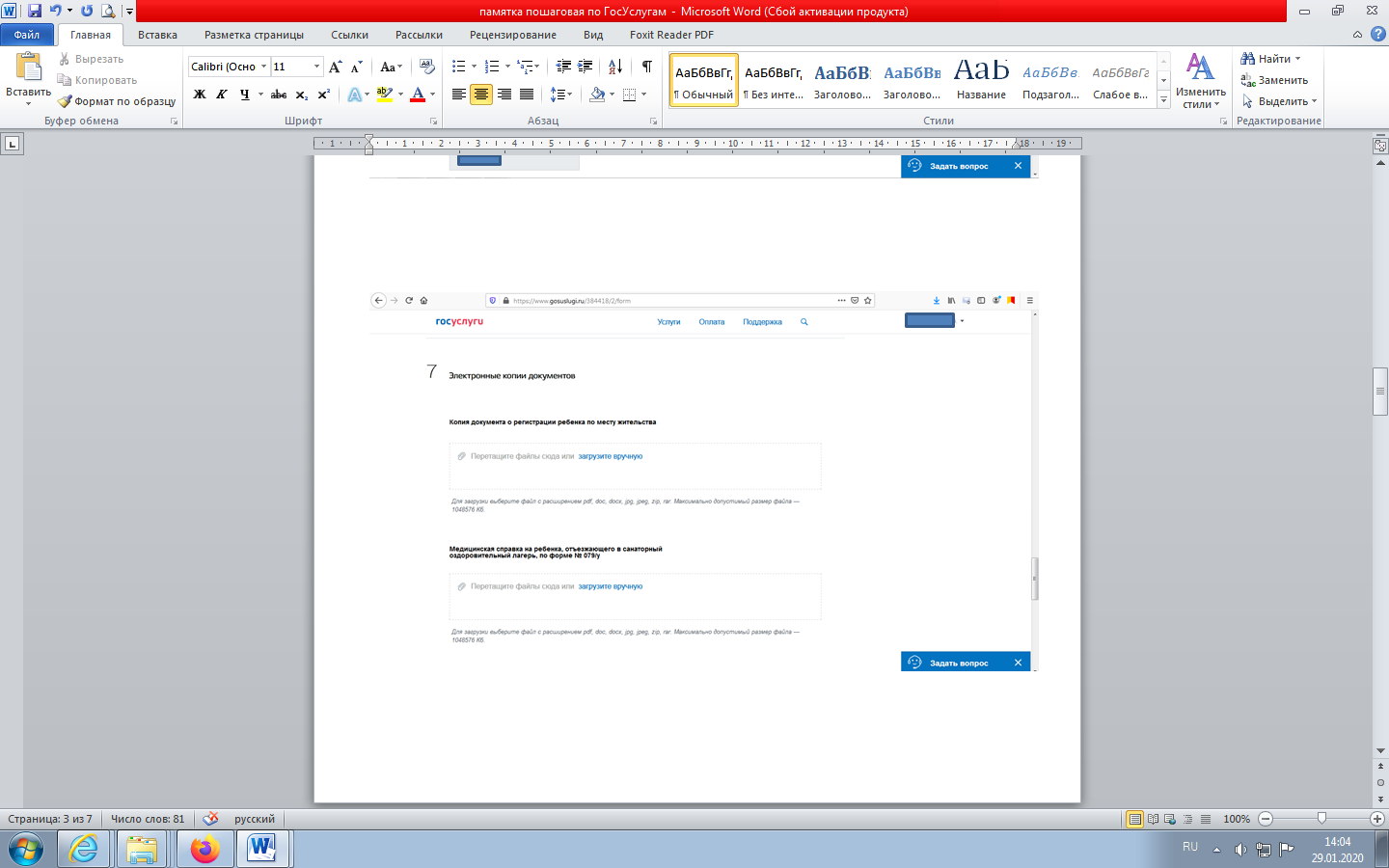 Ставим отметку о согласии на обработку персональных данных. 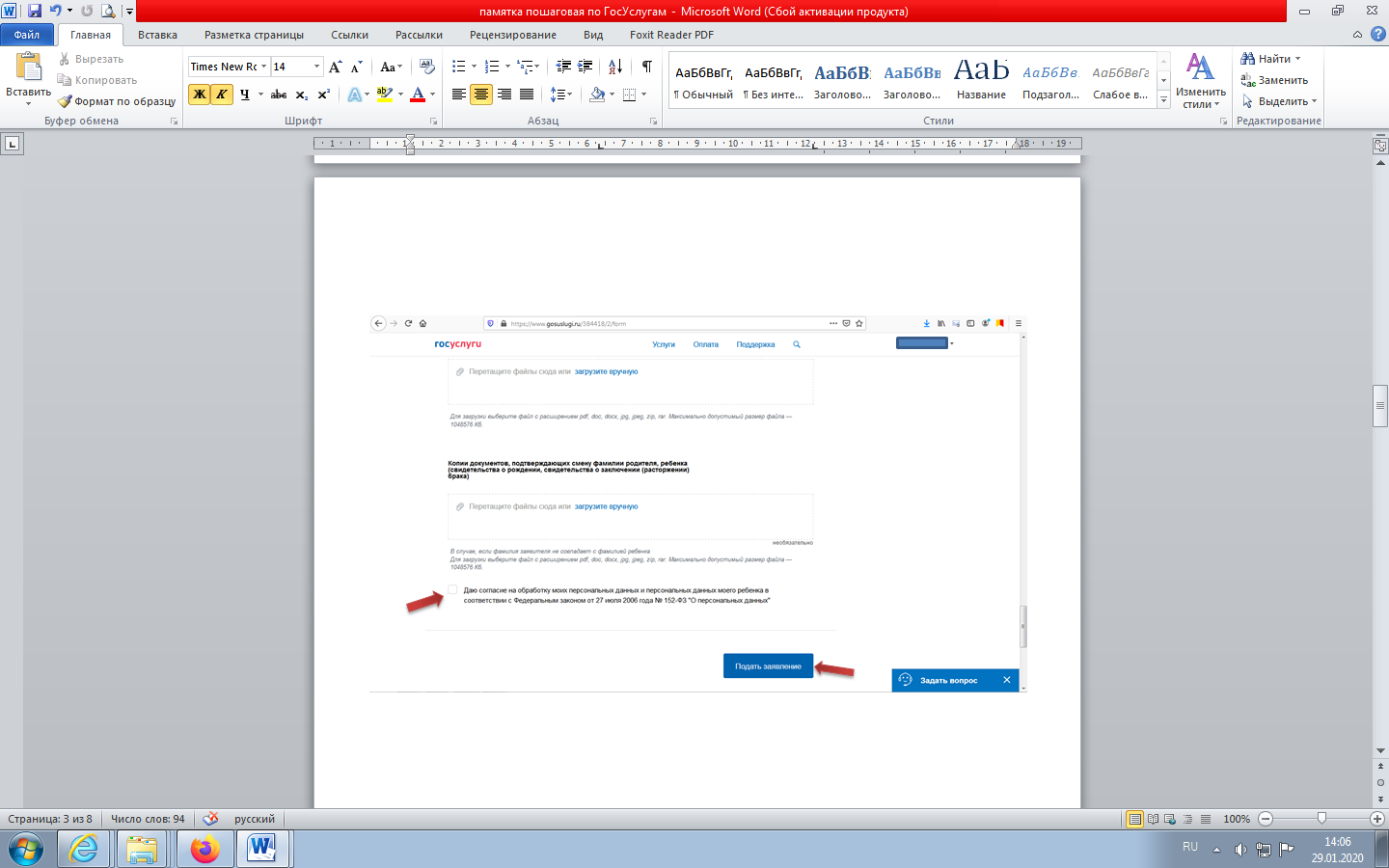 Нажимаем кнопку «Подать заявление»